Associated Student Government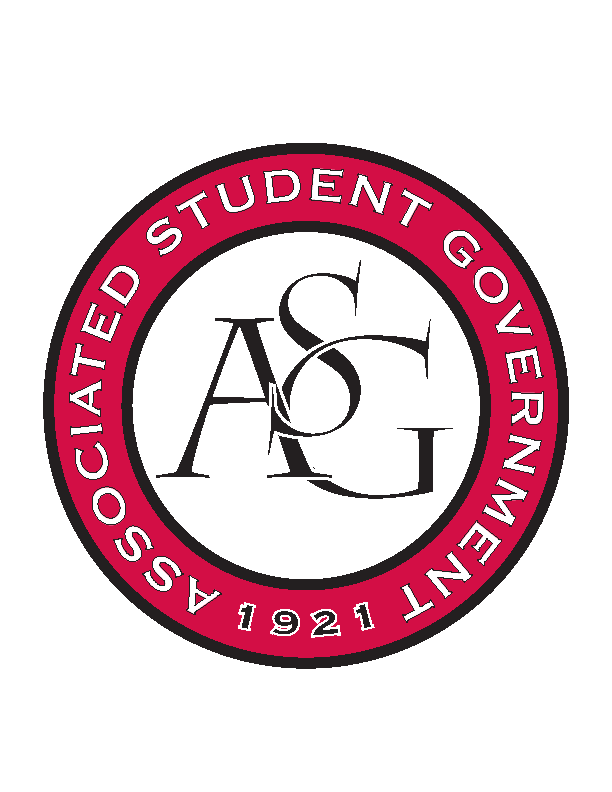 Office of Financial Affairs Meeting AgendaApril 26, 2018Call To Order Roll Call Adam Jones Proxy: Kate Hedgecock Colin GonzalezJalen Hemphill Proxy: Madeline BrownKyle WardPeyton PodschwitPloy PleetissamuthSemien Hagos AbsentSofia HadleyWilliam NeelyProxiesDani ZapataKate HedgecockMadeline BrownMarco Gargano KadariusApproval of the MinutesAppealsAudit ReportsOld BusinessAlpha Epsilon DeltaSecond round approved (6-0)Biological Engineering Student ClubSecond round approved (6-0)ALPFASecond round approved (6-0)Full Stomachs Clean FeetSecond round approved (7-0)Electrochemical Society - University of Arkansas student chapterIt will be 24 pizzas at $4.99New total will be 119.76Will have to pick the pizzas upSecond round approved (second round approved 8-0)New BusinessNational Residence Hall HonoraryWhen is the due date?Is there proof that you can pay on-site?How much does it cost?Approved (8-0)ALPFA – additional student to the same conferenceApproved (8-0)Caribbean Student AssociationLet them know about the $50 next timeApprove at the $20Approved (8-0)Alpha Chi SigmaIf paid by May 15 it will be $100Approved (8-0)Minorities in Agriculture, Natural Resources, and Related SciencesRecruitmentThey need to cut budget to $150Cannot fund the bannerNeed a more itemized listDo they need to pay a fee for the Agri Park?Why are you having the recruitment event off campus?Approved (8-0)Creative Writing ClubOutside of the funding roundsCan keep the admin – approved (8-0)Denied (7-0-1)IEEE Power Electronics SocietyThe pizza may be over pricedNeed a more itemized list/invoiceWill the speaker be given an honorarium?Are there any co-sponsors?How will you make sure that this event is not exclusive to the RSO?Approved (5-3)Hispanic Law Student AssociationApproved (7-0)Il Circolo ItalianoApproved (8-0)Residents Interhall CongressTabled (8-0)Razorback TwirlersDenied (8-0)Not educationalAlpha Lambda DeltaWhat snacks?Denied (8-0)Apply for next roundALPFA – RecruitmentDenied (8-0)Apply for next roundPhi Alpha DeltaVerify the price and due dateApproved (8-0)American Institute of Architecture StudentsAPPROVED (8-0)Army ROTC5AM-7AM?Airforce ROTC contributing? (What the price????)One 46$ per diemApproved (8-0)UARK Gaming – Admin FundsApproved (8-0)Camp KesemApproved (8-0)Russian-Eurasian Student OrganizationMore info on flights???Agenda pleaseDets on dat speakerApprovesd (8-0)Greek Life Budget Portal - Sigma Iota Alpha Conference and Admin suppliesCannot fund this because presence of alcohol?Tabled (8-0)Admin- Approved (8-0)Beta Psi OmegaMore info on how they will dumb it downWhere do they plan on getting that sheet from?Approved (8-0)Contemporary Sculpture SocietyWhy two nights?Cut studio critiques?Is the art department co sponsoring this?Approved (7-1)UARK Gaming – RecruitmentApproved (8-0)Alpha Chi SigmaApproved (8-0)Razorback Relay For LifeIs spaced reserved?How is the food being cooked?Approved (8-0)AnnouncementsRemember to do audits!Adjournment 